「原來UCAN數據可以這樣用－校務研究新動能」
教師實務工作坊緣起及目的「大專校院就業職能平臺」(簡稱UCAN)自99年建置迄今，累計帳號數逾300萬筆，診斷人次逾430萬，是目前各校發展校務研究(IR)，被廣為利用的外部資料庫來源。教育部為促進大專校院發展專業化管理及以證據為本之決策模式，鼓勵學校結合UCAN數據積極從事校務研究，以建立學習成效評估及提升機制。本次實務工作坊旨在協助各校瞭解如何分析應用UCAN診斷數據，並提供個別化學習輔導及教學改善。因此特聘講者分享資料分析及應用經驗，並透過實作練習引導學校解讀UCAN數據並回饋輔導及教學，增進校務研究的專業發展。辦理單位主辦單位：教育部執行單位：UCAN計畫辦公室參加對象各校「校務研究單位」以及對此議題感興趣之師長，並優先錄取實際從事數據分析，或應用資料分析結果於輔導及教學之學校教師。本研習因名額有限，每校報名人員以2~3名為原則，請確定可全程參與活動者再報名，並以符合報名資格者先後順序錄取。研習場次五、議程內容應備資料請攜帶筆記型電腦以備實作演練使用，另因場地頻寬有限，若有大量或快速之網路使用需求，請用個人電信熱點，不便之處還請見諒。報名方式本次活動一律採用線上報名，網址：http://t.cn/REkgQhA ，報名期間自即日起至4月13日(星期五)中午12：00截止，請於報名截止日前上網報名(逾期不受理)。本研習因名額有限，請確定可全程參與活動者再報名，將以符合報名資格者先後順序錄取，請以收到UCAN辦公室之通知信為確認報名成功，將於4/16(一)17:00以前統一寄發報名成功通知信。凡全程參加研習者，將於每場會後核發6小時研習證書，恕不補發亦不能代領。備註本研習將偏重實務操作，建議於研習前務必先熟讀UCAN於106年舉辦之【應用職能發展課程地圖與教學回饋實務工作坊】簡報，下載位置：https://goo.gl/bt1ESf。請事先至UCAN平臺申請一組使用者帳號，供現場上機實際操作（https://ucan.moe.edu.tw/）。活動當日備有餐盒，為響應環保政策，請自備飲水容器。各區研習會舉辦之位置地圖與交通方式請參閱後附說明。有關研習活動及報名事宜請洽UCAN計畫辦公室范小姐，
聯絡電話：(03) 591-3003     E-mail: ucan@itri.org.tw各場次活動地點位置圖及交通資訊場次日期時間地點北區4/23(一)09:30-17:00工研院產業學院台北學習中心702室臺北市中正區館前路65號7樓702室(館前聯合大樓)中區4/25(三)09:30-17:00中國文化大學教育推廣部 臺中教育中心306室台中市西屯區臺灣大道三段658號3樓(Rich 19大樓) 南區4/27(五)09:30-17:00工研院南台灣產業聯合服務中心101演講廳
高雄市新興區中正三路25號15樓 (高雄市財稅行政大樓內)時間單元名稱單元內容主講人09:00-09:30報到報到報到09:30-10:30UCAN是什麼？職能概念及平臺資源介紹UCAN在輔導、教務與校務上之應用說明UCAN計畫辦公室10:30-12:00UCAN報表下載及解讀報表種類介紹報表設定及下載報表解讀與分析應用UCAN計畫辦公室12:00-13:00午餐時間午餐時間午餐時間13:00-13:40學校示範案例示範分析：東吳大學案例東吳大學教學資源中心教學科技推廣組
張彥之組長13:40-14:45資料清理UCAN資料清理流程與步驟實作練習東吳大學教學資源中心教學科技推廣組
張彥之組長14:45-15:00茶敘時間茶敘時間茶敘時間15:00-16:00資料分析UCAN數據分析分析示範：學生興趣探索與共通職能變化情形結合畢業生流向調查分析分析示範：畢業生流向調查結合興趣探索關聯分析實作練習東吳大學教學資源中心教學科技推廣組
張彥之組長16:00-16:30資料應用運用UCAN的輔導及教學新方法東吳大學教學資源中心教學科技推廣組
張彥之組長16:30-17:00實作分享及交流討論實作演練成果分享討論與建議UCAN計畫辦公室《北區》工研院產業學院台北學習中心702室 地址: 台北市中正區館前路65號7樓702室(館前聯合大樓)《北區》工研院產業學院台北學習中心702室 地址: 台北市中正區館前路65號7樓702室(館前聯合大樓)《中區》中國文化大學教育推廣部 臺中教育中心 306室         地址:台中市西屯區臺灣大道三段658號3樓 (Rich 19 大樓)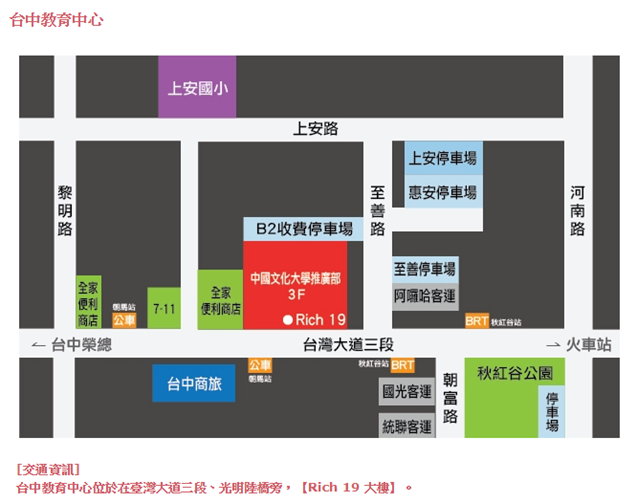 《中區》中國文化大學教育推廣部 臺中教育中心 306室         地址:台中市西屯區臺灣大道三段658號3樓 (Rich 19 大樓)交通資訊交通資訊高鐵：※搭乘高鐵至台中站，轉乘高鐵快捷專車─往【中科管理局】路線，於【朝馬站】下車即可抵達。(因高鐵提供之免費接駁專車時有更動，請另行向高鐵公司查詢時刻表)※搭乘國光客運前來者，請於【朝馬轉運站】下車即可抵達。 ※搭乘統聯客運者前來者，請於【朝馬站】下車即可抵達。(請勿於中港轉運站下車)※搭乘新竹客運前來者，請於【朝馬站】下車即可抵達。 ※搭乘和欣客運前來者，請於【朝馬轉運站】下車即可抵達。 ※搭乘阿囉哈客運前來者，請於【台中朝馬站】下車即可抵達。公車：請自備悠遊卡搭乘台中市公車，享有10公里免費搭乘優惠，歡迎多加利用。 (優惠辦法依台中市政府公告為準)
※由海線地區前來者，搭乘往台中火車站方向之公車，於【朝馬站】下車即可抵達。 
※由台中火車站前來者，搭乘往台中榮總方向之公車，於【朝馬站】下車即可抵達。 
※搭乘優化公車前來者，於【秋紅谷】下車即可抵達。公車號碼300~308均為優化公車，計9條路線，均可抵達本校。 (註：優化公車乃指，行駛於台灣大道路段之公車專用道) 
※優化公車路線導引：
    300：往返於台中火車站與靜宜大學
    301：往返於靜宜大學與新民高中
    302：往返於台中航空站與台中公園 
    303：往返於港區藝術中心與新民高中
    304：往返於港區藝術中心與新民高中
    305：往返於大甲、鹿寮與台中火車站
    306：往返於清水、梧棲、台中火車站
    307：往返於梧棲觀光漁港與新民高中
    308：往返於關連工業區與新民高中 
    (詳細路線請參照台中市交通局所提供之訊息)自行開車：※國道一號：於中港交流道下出口匝道，往台中市方向前進，沿台灣大道直行，至河南路迴轉即可抵達。 ※台74號快速道路(或稱中彰快速道路，或稱台74號環線)： 由國道三號霧峰段連接74號快速道路，於【西屯三】下出口匝道(出口標示為西屯路)；或於【西屯二】下出口匝道(出口標示為朝馬路)均可抵達。 由國道三號快官交流道連接74號快速道路，於【西屯一】下出口匝道(出口標示為市政路)；或於【西屯二】下出口匝道(出口標示為青海路)均可抵達。汽車停車場※本大樓附設地下停車場(B2)，每小時收費40元。B2停車場請搭A棟電梯至本部3樓，如遇電梯無法直達3樓(B棟電梯無法直達3樓)，請至1樓轉乘A棟電梯至3樓。
※上安路、至善路、黎明路沿線之公有停車格，每小時收費20元。
※本校周邊之公民營停車場，請詳見地圖。

機車停車場※本大樓旁之光明陸橋下，提供公有免費之機車格。
※本大樓沒有附設機車停車場。若您自行將機車停往大樓機車月租停車場，大樓管理中心將會通報拖吊，敬請您留意。
※本路段為交通樞紐地帶，人行道與紅線處均無法停車。台中市政府採嚴格取締機車違規停放，建議您將機車停往合法之停車格，以避免遭拖吊受罰。

本大樓人員進出管制
※蒞臨本校之來賓、學員，請使用A棟電梯直達3樓(進入大廳之右側電梯)，B棟電梯未開放。
※如您停車於本大樓B2停車場，亦請利用A棟電梯直達3樓，或至1樓轉乘A棟電梯。《南區》工研院南臺灣產業聯合服務中心/南臺灣產業跨領域創新中心101演講廳樓         地址: 高雄市新興區中正三路25號15樓(高雄市財稅行政大樓內)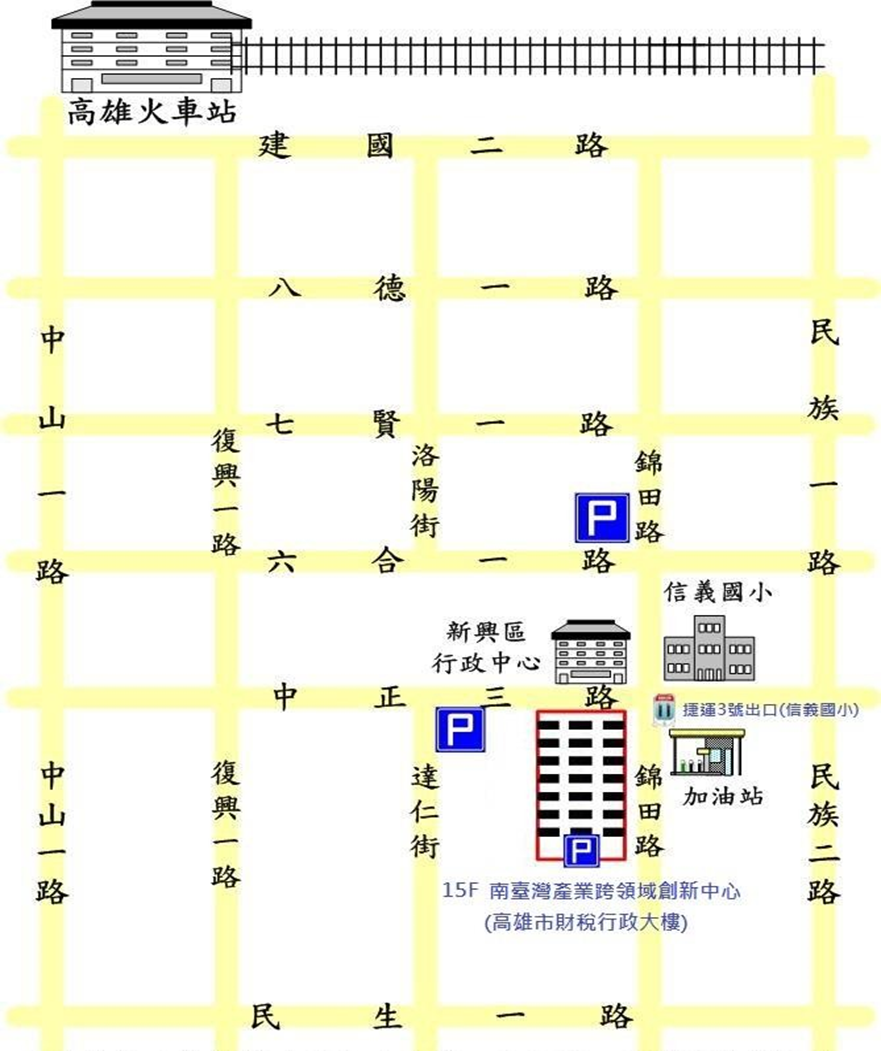 《南區》工研院南臺灣產業聯合服務中心/南臺灣產業跨領域創新中心101演講廳樓         地址: 高雄市新興區中正三路25號15樓(高雄市財稅行政大樓內)交通資訊交通資訊捷運：搭乘高雄捷運橘線到信義國小站3號出口直走步行約1分鐘。搭乘高雄捷運紅線美麗島站轉橘線信義國小站３號出口。公車：1.搭乘 36 號公車至中正路口下車，再步行 3 分鐘到達。2.搭乘 248 號公車至新興區行政中心下車，位於行政中心正對面。 (查看36號公車路線動態http://ibus.tbkc.gov.tw/bus/BusRoute.aspx) (查看248號公車路線動態http://ibus.tbkc.gov.tw/bus/BusRoute.aspx) 自行開車：國道一號(中山高速公路) → 下中正交流道(往中正路方向) → 中正三路錦田路口 → 左轉 → 到達本大樓(財稅大樓 B1~B2 設有收費停車格,每 1 小時 30 元計費。)